BACOLOD WATER DISTRICT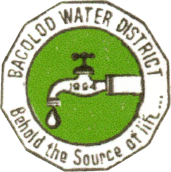 Bacolod, Lanao del NorteCCC NO. 543BWD PROGRAMS AND PROJECTSAs of December 31, 2017No.ProjectProgramActivity NameLocationTarget BeneficiariesTotalCostTotalCostDateStartedStatus of Project ImplementationStatus of Project ImplementationStatus of Project ImplementationStatus of Project ImplementationStatus of Project ImplementationNo.ProjectProgramActivity NameLocationTarget BeneficiariesTotalCostTotalCostDateStartedTargetCompletionDateActualCompletion Date% of CompletionTotalCost IncurredRemarks1Two-Storey Office BuildingPurok 3, Bacolod, LDNP 3,500,000.00P 3,500,000.00January 3, 2017December 31, 2017August 10, 2017100%P 3,500,000.00Fully Implemented                                          Total Project Cost     P 3,500,000.00    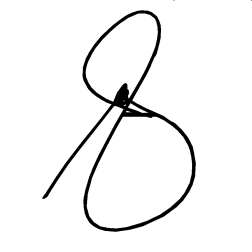 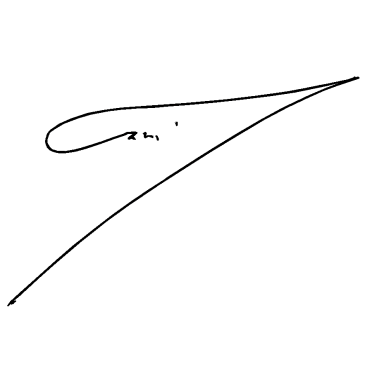                                           Total Project Cost     P 3,500,000.00                                              Total Project Cost     P 3,500,000.00                                              Total Project Cost     P 3,500,000.00                                              Total Project Cost     P 3,500,000.00                                              Total Project Cost     P 3,500,000.00                                              Total Project Cost     P 3,500,000.00                                              Total Project Cost     P 3,500,000.00                                              Total Project Cost     P 3,500,000.00                                              Total Project Cost     P 3,500,000.00                                              Total Project Cost     P 3,500,000.00    Prepared by:                                ZAIDIE C. LIGUTOM                                           UCSA-CPrepared by:                                ZAIDIE C. LIGUTOM                                           UCSA-CPrepared by:                                ZAIDIE C. LIGUTOM                                           UCSA-CPrepared by:                                ZAIDIE C. LIGUTOM                                           UCSA-CChecked by:                                ALMA S. MAGLANA                  Corporate Accounts AnalystChecked by:                                ALMA S. MAGLANA                  Corporate Accounts AnalystChecked by:                                ALMA S. MAGLANA                  Corporate Accounts Analyst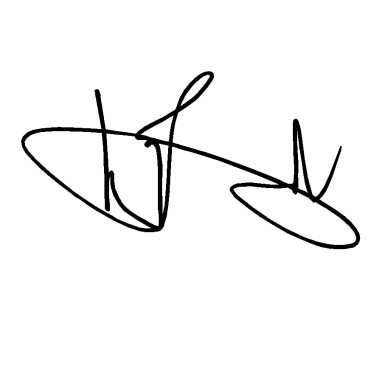 Approved by:                                 ENGR. NOEL L. RESABAL                                        General ManagerApproved by:                                 ENGR. NOEL L. RESABAL                                        General ManagerApproved by:                                 ENGR. NOEL L. RESABAL                                        General ManagerApproved by:                                 ENGR. NOEL L. RESABAL                                        General Manager